z…Projekt „Programu współpracy Gminy Miejskiej Koło z organizacjami pozarządowymi i innymi podmiotami prowadzącymi działalność pożytku publicznego na rok 2022” przewiduje współpracę w niżej wymienionych obszarach. Prosimy o wskazanie propozycji zadań przewidzianych do realizacji w roku 2022.Czy proponują Państwo ewentualne zmiany w zakresie współpracy? Jeśli tak, prosimy o wskazanie obszarów (zgodnie z art.4 ust.1 ustawy z dnia 24 kwietnia 2003r. o działalności pożytku publicznego i o wolontariacie),                                          w których chcieliby Państwo realizować zadania w roku 2022 oraz przedstawienie propozycji zadań.Opinie dotyczące projektu „Programu współpracy Gminy Miejskiej Koło z organizacjami pozarządowymi i innymi podmiotami prowadzącymi działalność pożytku publicznego na rok 2022”:    ….............................................         …...................................................            …..........................................................           (miejscowość, data)                              (pieczęć organizacji)                         (podpis przedstawiciela organizacji)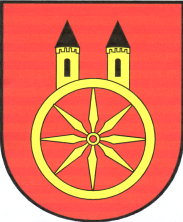 ANKIETAKONSULTACJE W SPRAWIE PROJEKTU„PROGRAMU WSPÓŁPRACY GMINY MIEJSKIEJ KOŁO Z ORGANIZACJAMI POZARZĄDOWYMI I INNYMI PODMIOTAMI PROWADZĄCYMI DZIAŁALNOŚĆ POŻYTKU PUBLICZNEGO NA ROK 2022” W DZIEDZINACH DOTYCZĄCYCH DZIAŁALNOŚCI STATUTOWEJ TYCH ORGANIZACJIObszar współpracy Propozycje zadań przewidzianych do realizacji w roku 2022 wraz z podaniem orientacyjnej kwoty dotacji o którą organizacja będzie wnioskowała1Promocja i organizacja wolontariatu2Działalność na rzecz osób niepełnosprawnych3Działalność na rzecz dzieci i młodzieży,                             w tym wypoczynku  dzieci i młodzieży4Kultura, sztuka, ochrona dóbr kultury  i dziedzictwa narodowego5Wspierania i upowszechniania kultury fizycznej6 Turystyka i krajoznawstwo7Działalność na rzecz osób w wieku emerytalnym8Przeciwdziałania uzależnieniom i patologiom społecznym